Research LogbookIntroductionDuring your research sessions you will have looked at a lot of information in books, magazines, the internet and many other places.  To be able to demonstrate that you have carried out your research in a logical and methodical way you not only have to produce a report and a presentation but also a logbook mapping your research trail.This booklet has been created for you so that you can fill out the pages for each week you carried out research and comment on what you did and which resources you used and how useful it was.Treat this document as your diary of your research between the weeks 4 and 14 – so there should be at least 10 entries but you may have to break each week down into days if you did some research away from the college (something you should have done to get your work completed on time).BTEC criteria for this are:Be able to carry out researchRange of sources: primary and secondary sources e.g. books, journals, newspaper, video recordings, sound recordings, CD ROMs, internet, interviewsOrganisation: logging the research trail; keeping within deadlinesSelect: collect and audition material from a wide variety of sources, discard inappropriate or duplicated material; collect in a range of formats e.g. written, recorded, video, graphics, ICT; collate and prioritise in accordance with point of view, focus of topic, etc.WEEK 4WEEK 4WEEK 4ActivityWhat did I research?Where did I get my information?WEEK 5WEEK 5WEEK 5ActivityWhat did I research?Where did I get my information?WEEK 6WEEK 6WEEK 6ActivityWhat did I research?Where did I get my information?WEEK 7WEEK 7WEEK 7ActivityWhat did I research?Where did I get my information?WEEK 8WEEK 8WEEK 8ActivityWhat did I research?Where did I get my information?WEEK 9WEEK 9WEEK 9ActivityWhat did I research?Where did I get my information?WEEK 10WEEK 10WEEK 10ActivityWhat did I research?Where did I get my information?WEEK 11WEEK 11WEEK 11ActivityWhat did I research?Where did I get my information?WEEK 12WEEK 12WEEK 12ActivityWhat did I research?Where did I get my information?WEEK 13WEEK 13WEEK 13ActivityWhat did I research?Where did I get my information?WEEK 14WEEK 14WEEK 14ActivityWhat did I research?Where did I get my information?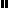 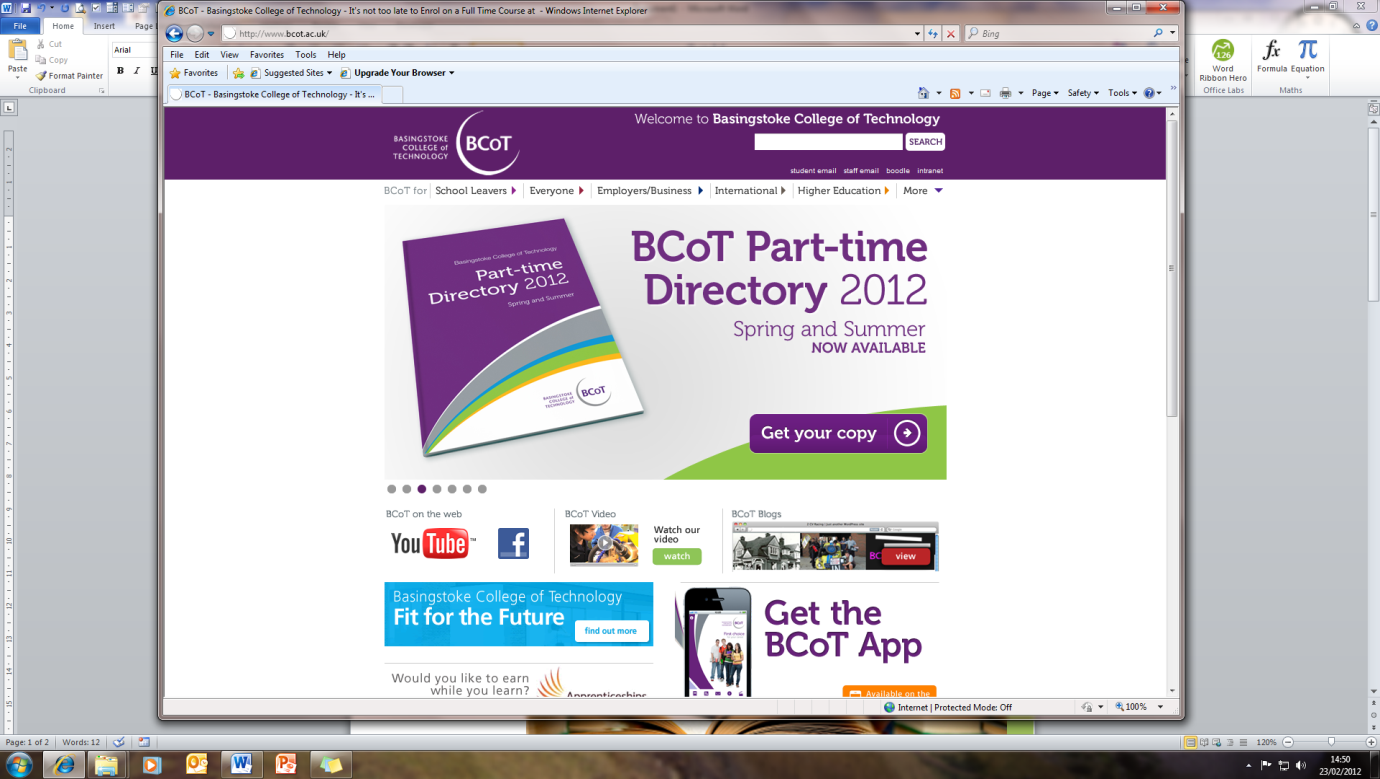 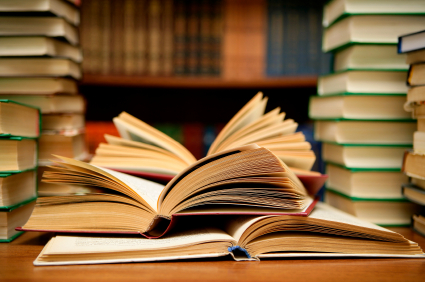 